DECLARATORIA DE INEXISTENCIAEl  Paisnal  06 de Abril  de 2022Público en general Presente.Por este medio , la Alcaldía Municipal de la ciudad de El Paisnal  , hace del conocimiento general  en cumplimiento A  la Ley de Acceso  a la Información Pública  a la información brindada por la unidad de proyectos  lo cual lo entrego por escrito que al mes de Enero  del año 2022  no se encuentra  información de proyectos  en ejecución o ejecutados en archivos  de la unidad  de proyectos  Por lo tanto no se puede  ser publicada  y para los efectos  pertinentes  se extiende  la  presente.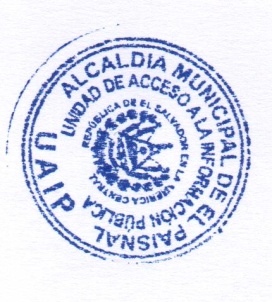 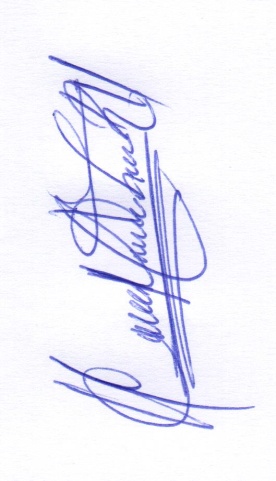 Licda. Clelia Mairena Leiva de Villatoro  
Oficial de Información 